§1533.  Bureau of Consolidated Emergency CommunicationsThe Bureau of Consolidated Emergency Communications, referred to in this chapter as "the bureau," is established within the department for the provision of emergency dispatch and 9‑1‑1 call-taking services to municipal, county and state government entities.  [PL 2019, c. 339, §1 (AMD).]As used in this section, "9-1-1 call" has the same meaning as in Title 25, section 2921, subsection 17.  [PL 2019, c. 339, §1 (NEW).]1.  Coordination with the Public Utilities Commission.  In accordance with a designation made by the Public Utilities Commission, the department shall provide 9‑1‑1 call-taking services.[PL 2019, c. 339, §1 (AMD).]2.  Director; duties.  The Commissioner of Public Safety shall hire a Director of the Bureau of Consolidated Emergency Communications, referred to in this chapter as "the director."  The director shall establish and carry out policies and procedures.  The director shall administer the bureau to safeguard the public safety by the provision of 24-hour per day 9-1-1 call-taking and dispatching services to first responders.[PL 2019, c. 339, §1 (AMD).]SECTION HISTORYPL 2003, c. 678, §2 (NEW). PL 2009, c. 317, Pt. C, §1 (RPR). PL 2013, c. 19, §4 (AMD). PL 2019, c. 339, §1 (AMD). The State of Maine claims a copyright in its codified statutes. If you intend to republish this material, we require that you include the following disclaimer in your publication:All copyrights and other rights to statutory text are reserved by the State of Maine. The text included in this publication reflects changes made through the First Regular and First Special Session of the 131st Maine Legislature and is current through November 1. 2023
                    . The text is subject to change without notice. It is a version that has not been officially certified by the Secretary of State. Refer to the Maine Revised Statutes Annotated and supplements for certified text.
                The Office of the Revisor of Statutes also requests that you send us one copy of any statutory publication you may produce. Our goal is not to restrict publishing activity, but to keep track of who is publishing what, to identify any needless duplication and to preserve the State's copyright rights.PLEASE NOTE: The Revisor's Office cannot perform research for or provide legal advice or interpretation of Maine law to the public. If you need legal assistance, please contact a qualified attorney.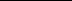 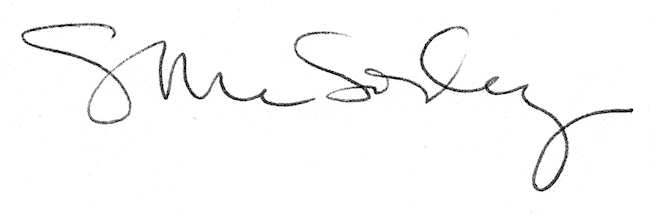 